 УТВЕРЖДАЮ:Генеральный директорАО «Рынок»Ахтемийчук А.М. _______________«   27  » декабря 2023г.ПОЛОЖЕНИЕо пропускном и внутриобъектовом режиме на территории АО «Рынок»1. ТЕРМИНЫ И ОПРЕДЕЛЕНИЯ1.1. Администрация - организация, собственник, иные уполномоченные собственником лица, осуществляющие управление и обслуживание универсального розничного рынка «Центральный».1.2. Рынок – универсальный розничный Рынок «Центральный», этажностью: 2, расположенный по адресу: Тюменская область, город Тюмень, улица Герцена, дом 95.1.3. Территория рынка – земельный участок, площадь 8 641м2, расположенный по адресу: Тюменская область, город Тюмень, улица Герцена, 95, строение 1.1.4. Посетители - лица, посещающие или имеющие намерение посетить Рынок, Территорию Рынка для личных, семейных либо иных целей. 1.5. Служба охраны, охрана - лица, выполняющие функции обеспечения порядка, безопасности, обеспечения пропускного и внутриобъектового режима на территории Рынка и на Рынке, организации доступа Посетителей на территорию Рынка и на Рынок, контроль за соблюдением Положения, имеющие форменную одежду, с логотипом охранной службы и наделенные соответствующими полномочиями по пресечению нарушений правопорядка и настоящего Положения на территории Рынка1.6. Положение - настоящее положение, устанавливаемое Администрацией для всех посетителей Рынка и территории Рынка в целях соблюдения и защиты прав и свобод человека и гражданина, обеспечения правопорядка на Рынке, общественной безопасности, безопасности личности, экологической безопасности, включая, соблюдение требований антитеррористической и противопожарной безопасности.1.7. Парковка - площадка возле Рынка для временного размещения автотранспортных средств, огороженная частично по периметру забором, с дорожной и парковочной разметкой, дорожными знаками. 1.8. Режим работы Рынка - установленный Администрацией период времени в течение суток, во время которого Посетители допускаются на Рынок и на территорию Рынка, который определяется исключительно Администрацией. 1.9. Пропускной режим - это совокупность правил и процедур допуска Посетителей (арендаторов) и транспортных средств на территорию Рынка, а также выхода Посетителей (арендаторов) из здания Рынка и транспортных средств с территории Рынка.1.10. Внутриобъектовый режим - это совокупность организационно-технических мероприятий и правил, направленных на обеспечение порядка нахождения, передвижения и поведения Посетителей (арендаторов) на Рынке и на территории Рынка.1.11. Запретные зоны Рынка - помещения и части рынка, Территории Рынка обозначенные Администрацией, как не предназначенные для Посетителей, арендаторов, путём ограждений, запорных устройств, табличек и иных обозначений. 1.12. Транспортное средство - любое колёсное транспортное средство, приводящееся в движение мускульной силой человека, электроэнергией или при помощи двигателя внутреннего сгорания.2. ОБЩИЕ ПОЛОЖЕНИЯ О ПРОПУСКНОМ РЕЖИМЕ И ВНУТРЕОБЪЕКТОВАМ РЕЖИМАХ2.1. Настоящее Положение о пропускном и внутриобъектовом режиме на территории Рынка (далее - Положение) разработано на основании Конституции Российской Федерации, Гражданского кодекса Российской Федерации, Федерального закона от 25.07.2002 N 1 14-ФЗ "О противодействии экстремистской деятельности", Федерального закона от 06.03.2006 N 35-ФЗ "О противодействии терроризму". 2.2. Территория Рынка и Рынок являются объектами частной собственности с особым статусом в отношении которых применяются обязательные требования к антитеррористической защищённости, устанавливается пропускной и внутриобъектовый режим, обязательный для исполнения всеми работниками, арендаторами и Посетителями, разработаны и осуществляются мероприятия по антитеррористической защищённости территории Рынка, в том числе мероприятия по физической охране и инженерно-технической защищённости. 2.3. Территория Рынка - частная собственность, в связи с чем собственник/собственники Рынка преследуя законные цели обеспечения безопасности работников, арендаторов и Посетителей Рынка, охраны общественного порядка и собственности на Рынке, самостоятельно определяет содержание Положения и условия присутствия на территории Рынка Посетителей, с соблюдением конституционных принципов неприкосновенности частной собственности (cт. 35 Конституции РФ), недопустимости осуществления прав и свобод человека и гражданина вопреки правам и свободам других лиц (ст. 17 Конституции РФ), равенства всех перед законом (ст. 19 Конституции РФ), права на жизнь (ст. 20 Конституции РФ), права на охрану здоровья (ст. 41 Конституции РФ), государственной защите прав и свобод человека и гражданина в Российской Федерации, праве защищать свои права и свободы всеми способами, не запрещенными законом (ст. 45 Конституции РФ). 2.4. Положение не является произвольным (необоснованным), преследует законные цели обеспечение безопасности, охраны общественного порядка и собственности на Рынке, обусловлено особыми требованиями безопасности к территории Рынка (статусом), относится ко всем без исключения Посетителям и арендаторам, общедоступно.Администрация вправе в любое время вносить изменения и дополнения в текст Положения, исходя из изменений требований безопасности, антитеррористической безопасности и возникновении (новых) видов угроз совершения противоправных действий. 2.5. Положение подлежит размещению на стендах Рынка в наглядной форме, а также на веб-сайте Рынка.2.6. Фактом посещения Рынка Посетители соглашаются с правилами в полном объеме, принимают их и обязуются их неукоснительно соблюдать Рынке и на территории Рынка.2.7. В случае несогласия Посетителя с Положением он обязан отказаться от посещения Рынка. Охрана вправе не допускать транспортное средство на территорию Рынка, Посетителя на Рынок в случае непринятия Посетителем настоящего Положения или несогласия с ним в целом или в любой части. 2.8. Поскольку собственник Рынка или Администрация не осуществляют деятельности по реализации товаров, работ, услуг Посетителям, на нее не распространяются положения о публичном договоре (ст.426 ГК РФ) и законодательства о защите прав потребителей. 2.9. Предоставление доступа Посетителям Рынок и на территорию Рынка осуществляется собственником Рынка в порядке реализации им своих правомочий собственника и в целях приобретения Посетителями товаров (работ, услуг) у арендаторов Рынка и иных третьих лиц (магазины, Пункты общественного питания и т.д.), осуществляющих свою деятельность на Рынке по договору с собственником рынка.2.10. Администрация принимает меры для обеспечения безопасного и комфортного пребыванияПосетителей на Рынке, недопущения причинения вреда Посетителям либо их имуществу на территории Рынка в пределах своих полномочий, предусмотренных законодательством, Паспортом безопасности Рынка и настоящим Положением. 2.11. Посещение Рынка в цепом или его отдельных частей может быть ограничено (запрещено) Администрацией на своё усмотрение, в том числе, но не ограничиваясь, путем определения мест, в которые доступ запрещен или ограничен, установления режима работы Рынка или отдельных его частей, отказа в доступе Посетителям, не соответствующим требованиям Положения и или нарушающим их. 2.12. Пропускной режим на Рынке и на территории Рынка устанавливается в целях: - исключения возможности несанкционированного (бесконтрольного) доступа физических лиц и транспортных средств на Рынок и территорию Рынка; - определения порядка (процедуры) допуска работников (арендаторов), Посетителей и их транспорта на рынок и на территорию Рынка, установления требуемых действий работников, арендаторов, Посетителей для допуска; - определения порядка допуска лиц сторонних организаций на Рынок и их транспорта (подрядчики, обслуживающие организации); - исключения возможности ввоза (вноса) на Рынок и на территорию рынка веществ и предметов, запрещённых к ввозу (вносу); - установления порядка вывоза (выноса), ввоза (вноса) материальных ценностей с территории Рынка;- установление требований к внешнему виду, физическому состоянию, ручной клади и иным вещам у Посетителей, поведению Посетителей и их несовершеннолетних детей, транспортным средствам для допуска на Рынок и на территорию Рынка; - организации и осуществления добровольного осмотра работников (арендаторов) и Посетителей, а также их ручной клади или вещей при них, при допуске их на Рынок, на усмотрение Охраны (детектирование металлодетектором, добровольное предъявление содержимого ручной клади и вещей, и т.п. мероприятия для контроля Посетителей). 2.1З. Внутриобъектовый режим на Рынке и на территории Рынка устанавливается в целях: - исключения несанкционированного (бесконтрольного) доступа в запретные зоны, установленные Администрацией; - исключения возможности бесконтрольного передвижения Посетителей, арендаторов и транспортных средств на Рынке и на территории Рынка; - установления порядка нахождения (правомерного поведения) Посетителей и транспортных средств на территории Рынка, а также требований к внешнему виду, физическому состоянию, ручной клади и иным вещам у Посетителей, поведению Посетителей и их несовершеннолетних детей на Рынке и на территории Рынка; 2.14. В случае нарушения Посетителем положений настоящих Правил, требований Администрации, службы охраны, либо в случае, если поведение Посетителя угрожает или может угрожать безопасности Рынка, других посетителей, арендаторов и иных лиц, находящихся на Территории Рынка, Служба охраны вправе попросить Посетителя покинуть территорию Рынка, а также применить меры, исключающие вход такого Посетителя на территорию Рынка.2.15. На Рынке и на территории Рынка ведётся непрерывное видеонаблюдение в целях соблюдения Посетителями законодательства РФ, контроля и обеспечения общественной безопасности, пожарной безопасности, правил дорожного движения, антитеррористической защищённости Рынка, контроля соблюдения настоящего Положения (в том числе местах общего пользования, туалетах). 2.16. Посетители обязаны при посещении Рынка и территории Рынка учитывать, что в соответствии с семейным, гражданским и уголовным законодательством Российской Федерации родители несут ответственность за воспитание и развитие своих детей, они обязаны заботиться о здоровье, физическом, психическом, духовном и нравственном развитии своих детей, защита прав и интересов детей возлагается на их родителей, в случае, когда у несовершеннолетнего в возрасте от четырнадцати до восемнадцати лет нет доходов или иного имущества, вред должен быть возмещен полностью или в недостающей части его родителями (усыновителями) или попечителем, эти лица также отвечают за вред, причиненный малолетним. 3. ТРЕБОВАНИЯ К ПОСТЕТИТЕЛЯМ, АРЕНДАТОРАМ, ТРЕТЬИМ ЛИЦАМ, ТРАНСПОРТНЫМ СРЕДСТВАМ, ДЛЯ ДОПУСКА И НАХОЖДЕНИЯ НА РЫНКЕ И ТЕРРИТОРИИ РЫНКА3.1. Общие правила доступа и посещения Рынка и территории Рынка Посетителями, работниками, арендаторами.3.1.1. На территории Рынка (парковке) запрещена парковка грузовых, строительных и иных крупногабаритных транспортных средств (кроме транспорта, предназначенного для выгрузки/загрузки товара и иного груза), с целью сохранения должного уровня антитеррористической защищённости Рынка и территории Рынка.Охрана Рынка организовывает порядок парковки автомобилей согласно схеме (Приложение №1 к Положению).3.1.2. На Рынок и на территорию Рынка запрещено заносить мешки, крупногабаритные короба сумки, канистры, бочки, баллоны, вёдра, без согласования с Администрацией Рынка с целью сохранения должного уровня антитеррористической защищённости. 3.1.3. На Рынке запрещено проводить видеосъёмку (непрерывная видеосъёмка всего этажа или всех этажей, видеосъёмка постов охраны, видеосъёмка входов и выходов) видеосъёмка парковки и т.п. действия) или скрытую видеосъёмку, с целью сохранения должного уровня антитеррористической защищённости. 3.1.4. На Рынок и территорию Рынка запрещено допускать бродячих или иных собак, с целью сохранения должного уровня антитеррористической защищённости на рынке. Собаки (ручных) пород могут быть допущены в клетках или с поводками, однако подлежат обязательному предъявлению собственником животного охраннику на осмотр, с целью сохранения должного уровня антитеррористической защищённости. 3.1.5. На Рынок запрещено заносить легковоспламеняющиеся вещества в любых ёмкостях, пиротехнические изделия, взрывчатые вещества, вещества издающие зловонный или резкий запах, с целью сохранения должного уровня антитеррористической защищённости Рынка.3.1.6. На Рынке и территории Рынка запрещено:- применять пиротехнические изделия; - курить, применять курительные приспособления (за исключением специально отведенных мест); - проводить сварочные работы, с целью сохранения должного уровня антитеррористической защищённости без согласования и получения разрешения от Администрации. 3.1.7. На Рынке запрещено проводить, организовывать игры с использованием оружия, имитаций оружия (пейнтбол, страйкбол, хардбол), пользоваться таким оружием, имитацией оружия; проводить, организовывать азартные игры или играть в азартные игры; проводить, организовывать подвижные игры (классики, прыжки на прыгалках, (догонялки, прятки) и т.п.), с целью сохранения должного уровня антитеррористической защищённости и общественной безопасности. 3.1.8. На Рынке и территории Рынка запрещено допускать посетителей в грязной, зловонной одежде, посетителей частично одетых, раздетых посетителей, посетителей в состоянии наркотического или алкогольного опьянения, посетителей агрессивно себя ведущих по отношению к окружающим, особенно если они имеют ручную кладь, запрещенную настоящей инструкцией к заносу на Рынок.3.1.9.  На Рынок и территорию Рынка может быть ограничен доступ посетителей с: - неадекватньrм обстановке поведением (действиями); - наличием в руке предмета напоминающего кнопку; - одеждой не соответствующей сезону или комплекции; - заторможенностью реакций и движений, отстранённостью;- явным стремлением избежать контакта с сотрудником охраны; - бормотанием, чтением молитв; - потерей ориентации в людном месте. 3.1.10. На Рынке и территории Рынка перед допуском лиц с детскими колясками проводится добровольный осмотр их детских колясок на предмет наличия запрещенных предметов, с целью сохранения должного уровня антитеррористической защищённости. В случае отказа от добровольного осмотра лицо с детской коляской не допускается на территорию Рынка.3.1.11. На Рынке и территории Рынка запрещено справлять естественные нужды (в том числе животными), вне мест специально оборудованных для этого (туалеты), с целью сохранения должного уровня общественной безопасности. 3.2. При нахождении на Рынке и территории Рынка Посетитель (в том числе несовершеннолетний), арендатор, работник арендатора вправе:- Получать полную информацию о режиме работы рынка, Администрации, отдельных арендаторов Рынка, Положении; - Посещать рынок с учетом режима работы Рынка и с учётом требований настоящего положения; - Пользоваться парковкой с соблюдением установленных настоящим Положением правил пользования; - Пользоваться лифтами, туалетами, и другими местами общего пользования с соблюдением требований настоящего Положения.4. ПРОПУСКНОЙ РЕЖИМ ДЛЯ ДОСТУПА НА ТЕРРИТОРИЮ РЫНКА НА АВТОТРАНСПОРТЕ4.1. Все арендаторы, сотрудники арендаторов, поставщики, сотрудники Рынка и покупатели для доступа на территорию Рынка на автотранспорте должны иметь при себе действующий пропуск установленного образца и  предъявить его службе охраны на въезде. Пропуск с истекшим сроком действия является недействительным, следовательно, право на заезд на территорию Рынка не предоставляет. Спецавтотранспорт (аварийная, скорая службы, а так же полиция и пожарная охрана и т.п.)допускаются на территорию Рынка при возникшей необходимости беспрепятственно.                                                                                                     Приложение №1 к                                                                                            Положению о пропускном                                                                                              и внутриобьектовом режиме                                                                                            на территории АО «Рынок»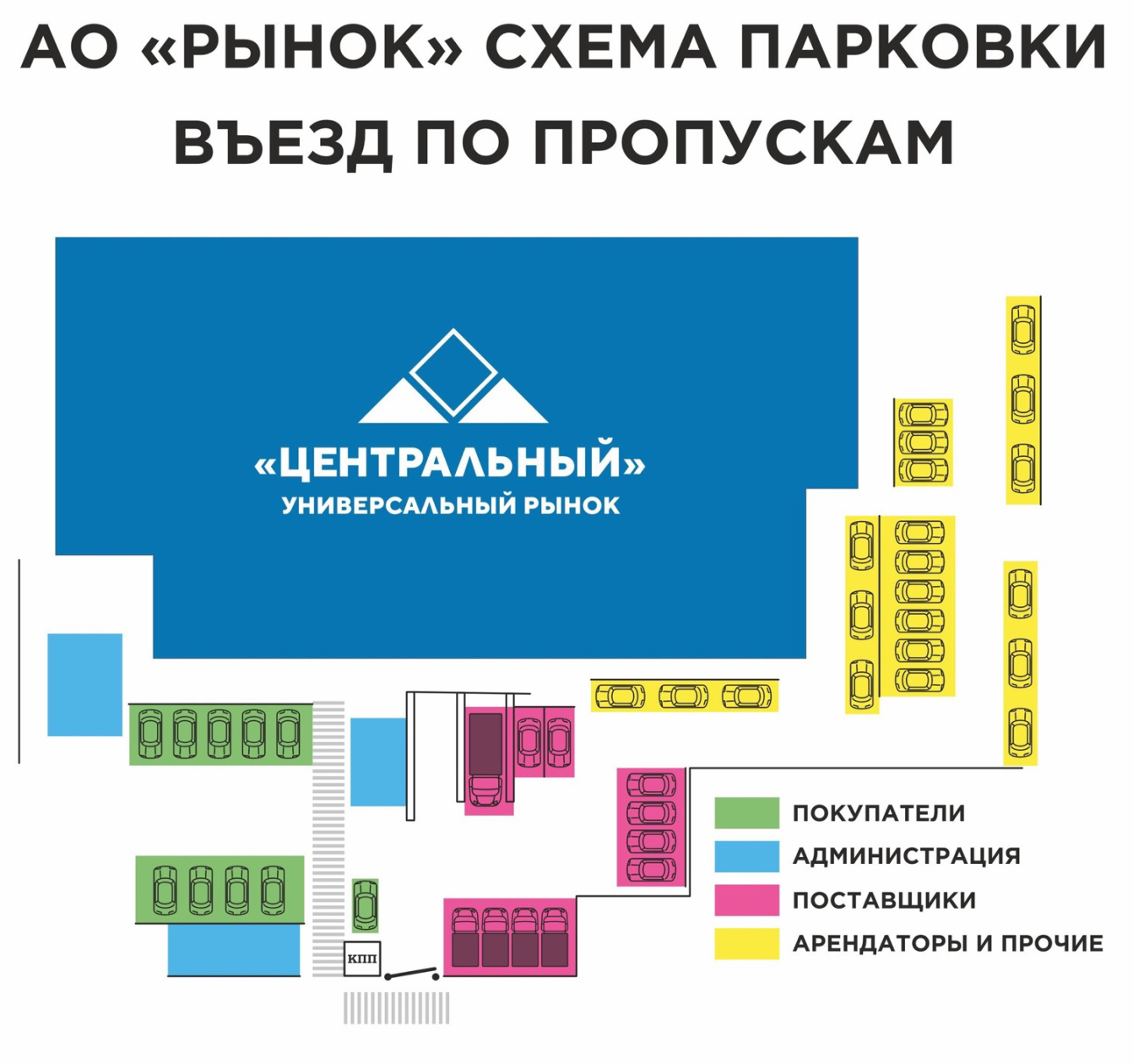 